Czwartek 21.05.2020Temat dnia – „Laurki dla mamy i taty”„Moi rodzice” - oglądanie fotografii rodzinnych. Rozmowa na temat rodziny, roli mamy i taty. Ćwiczenia lateralizacji „Zróbmy to razem” -  siadacie naprzeciwko siebie i wykonujecie naprzemienne ruchy zgodnie z poleceniami np. prawą ręką dotykamy lewego kolana lub prawą ręką dotykamy lewego ucha.Laurka dla mamy i taty – dziecko może narysować laurkę dla rodziców albo zrobić wg poniższych propozycji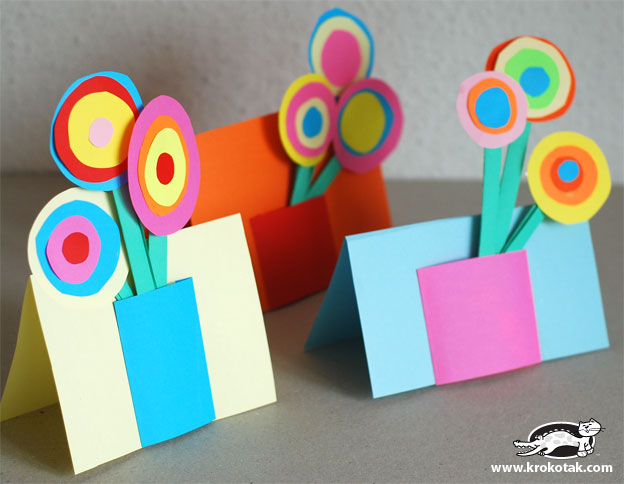 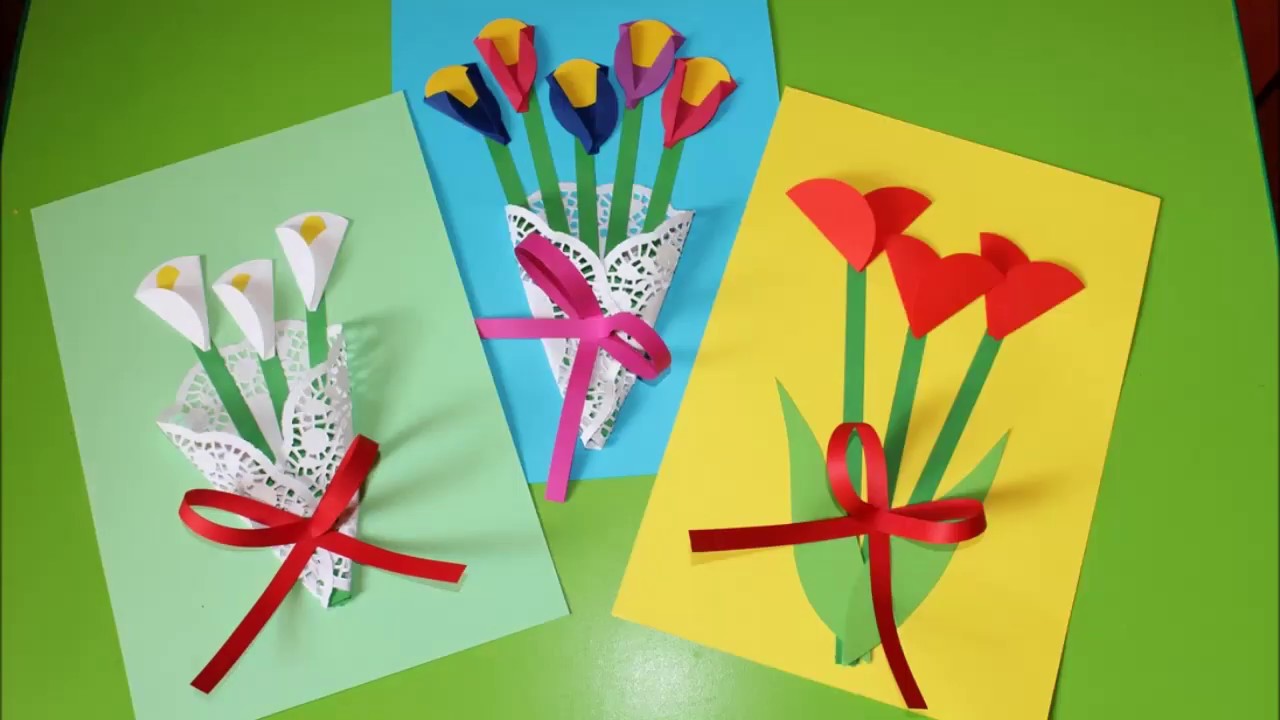 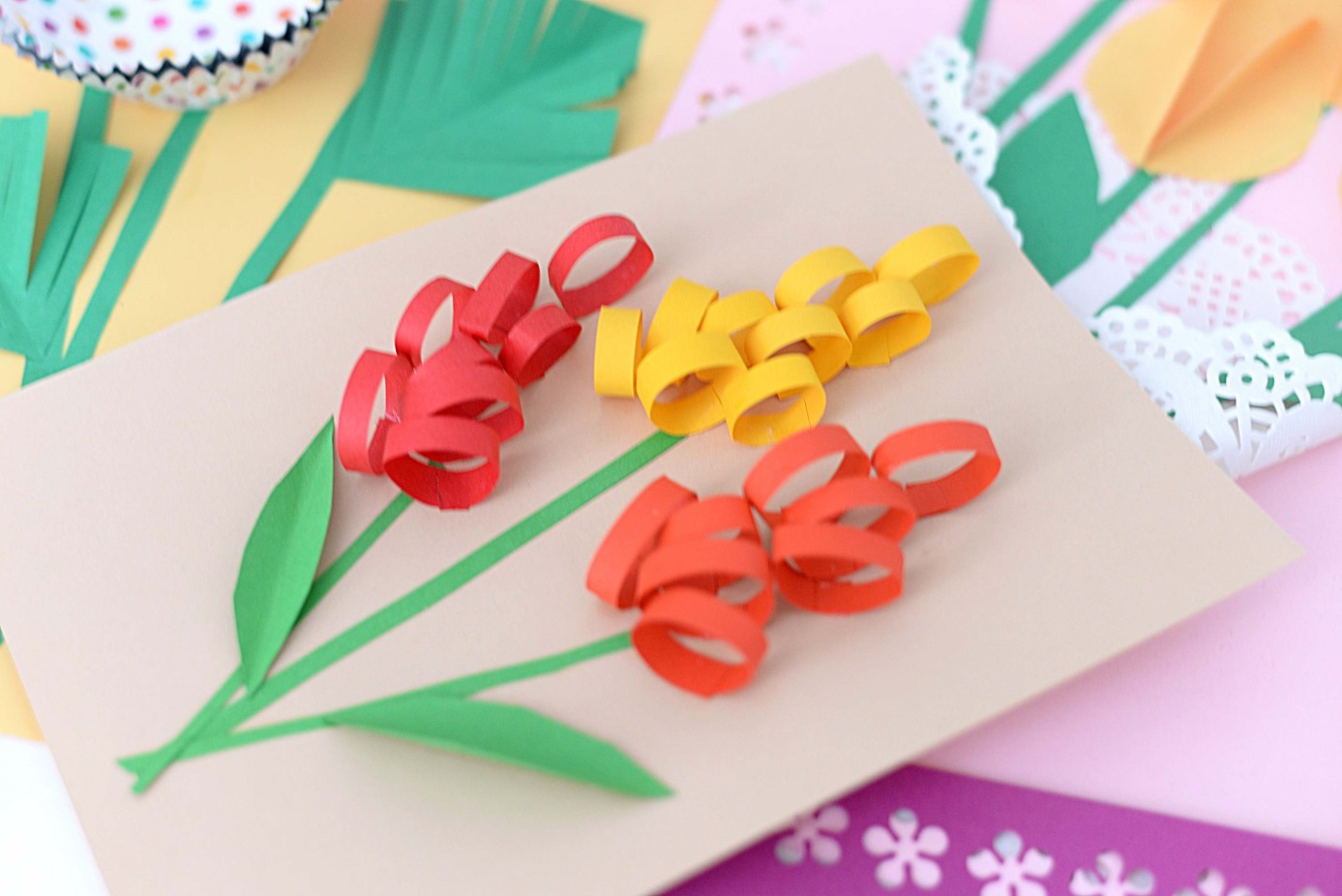 